Journal de bordSECONDAIRE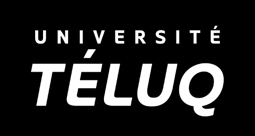 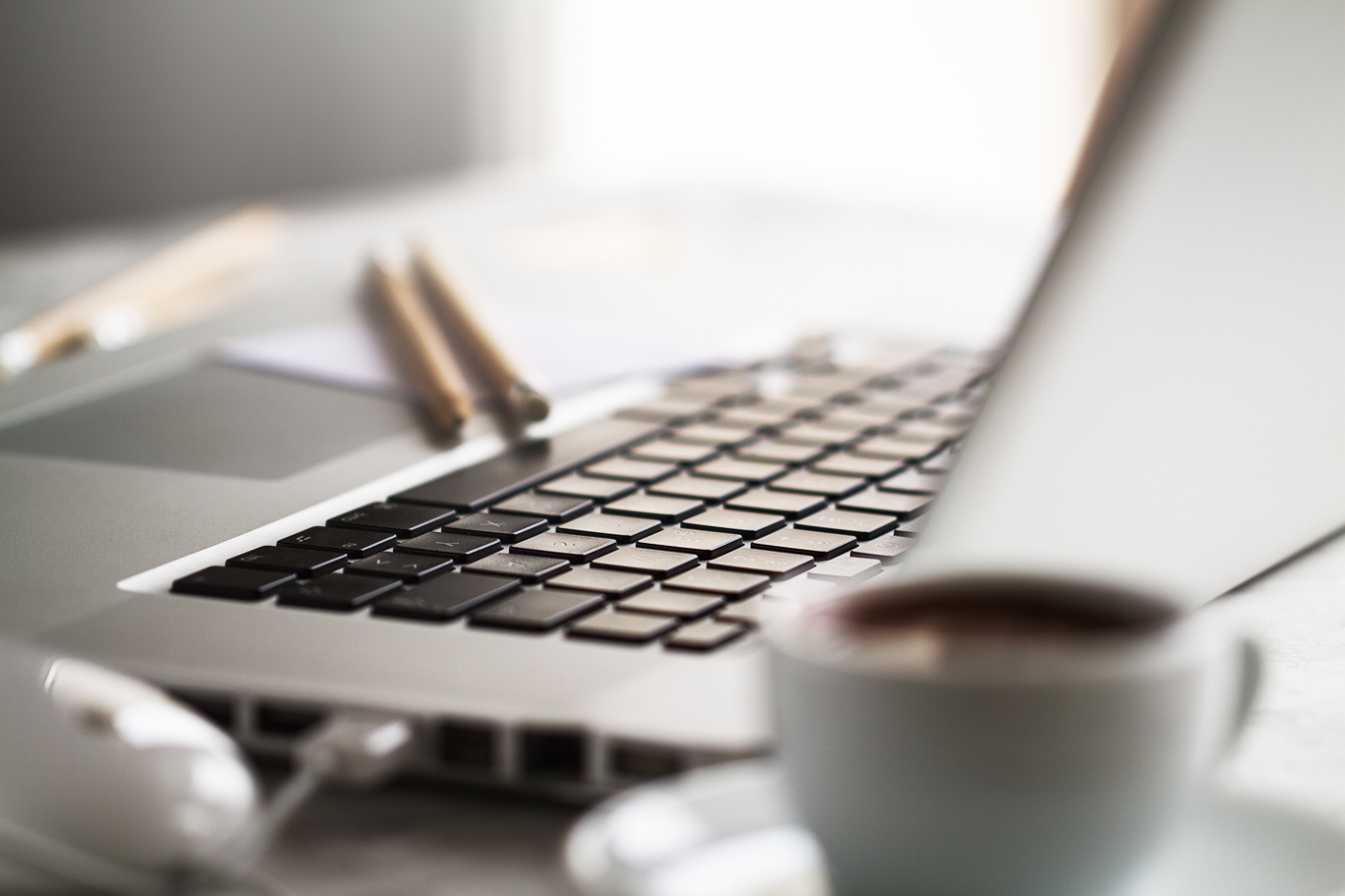 Journal de bordModule 1
Enseigner de manière synchrone en ligne : méthodes et outilsObjectifs du module Comprendre l’enseignement synchrone à distance et s’y adapter.Préparer un cours synchrone à distance.Donner une prestation de cours à distance.Faire le bilan et le suivi d’un cours à distance.Section : Préparer un cours à distanceAvant d’entrer dans votre classe virtuelle, avez-vous pensé à tout?Section : Faire le bilan et le suivi d’un cours à distanceVous venez de terminer votre cours, il se peut que vous soyez satisfait ou que vous ayez rencontré des embûches. Comme dans une classe conventionnelle, ce n’est pas toujours parfait, ça se transpose aussi dans une classe virtuelle. Faites maintenant un bilan de vos bons coups et des éléments à améliorer.Pratiques pédagogiquesOuiNonMon objectif d’apprentissage est énoncé.Mes ressources pédagogiques sont adaptées à ma clientèle.Je planifie de courtes périodes de cours où mes explications n’excèdent pas 20 minutes (enseignement explicite).Je questionne mes élèves.Je prévois du temps pour de la rétroaction.EncadrementOuiNonMes attentes sont claires et explicites (utilisation du clavardage, de la caméra, du micro, etc.).Mes règles de classe virtuelle sont établies.Je prévois un moment, pendant mon cours, pour que les élèves puissent collaborer.Je vérifie l’assiduité de mes élèves et j’informe les parents au besoin.TechnologiesOuiNonMon espace virtuel est expliqué aux élèves.Mon matériel est fonctionnel (ordinateur, casque d’écoute, micro, caméra, etc.).Les ressources proposées aux élèves sont fonctionnelles.  Ce qui a bien été :Ce que je dois améliorer :Ce que j’ai oublié :Ce qui me rend fier ou fière :